NACRT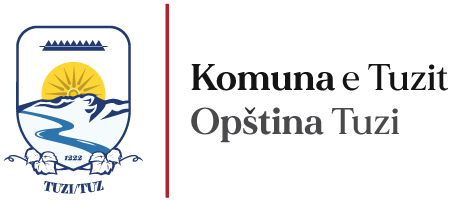 LOKALNI AKCIONI PLAN ZA MLADE 2024.31.01.2024. godinePrilog I – Rješenje o obrazovanju radne grupe za izradu Lokalnog akcionog plana za mladePrilog II – Rezultati anketnog upitnikaUVOD1.1. Uvodne napomeneMladi predstavljaju veoma važan resurs razvoja jednog društva, i shodno tome, proces planiranja politike za unapređenje položaja mladih u našoj lokalnoj zajednici predstavlja veoma važan korak. Pred vama se nalazi Lokalni akcioni plan za mlade (u daljem tekstu LAPM), koji predstavlja ključni i sveobuhvatni dokument na lokalnom nivou za podršku mladima i kreiranje ambijenta za život mladih u opštini Tuzi. Prihvatajući činjenicu da mladi imaju ključnu ulogu u kreiranju i oblikovanju budućnosti zajednice, ovim planom su utvrđeni ciljevi, mjere i aktivnosti omladinske politike na opštinskom nivou, kako bi zajedno ostvarili interese ciljne grupe tj. mladih i zajedno stvorili bolje okruženje za mlade ali i sve građane opštine Tuzi.LAPM omogućava zajednici da identifikuje i prilagodi se specifičnim potrebama mladih ljudi na lokalnom nivou. Omogućava im da izraze svoje potrebe, želje i imaju direktnu ulogu u oblikovanju politika koje ih se tiču. Ovo povećava osjećaj odgovornosti i pripadnosti lokalnoj zajednici.Omladinska politika podrazumijeva sve mjere i aktivnosti koje su usmjerene na poboljšanje položaja mladih u našoj lokalnoj zajednici, a koje proizilaze iz samih potreba mladih. Omladinska politika odnosi se na socijalna, obrazovna, kulturna, politička i sva ostala pitanja koja su od značaja za mladu osobu. U Crnoj Gori omladinsku politiku sprovodi Vlada Crne Gore odnosno Ministarstvo sporta i mladih. Na nacionalnom nivou, 2019. godine donijet je Zakon o mladima. Na osnovu ovog Zakona omladinska politika se planira, sprovodi i unaprijeđuje na osnovu stvarnih potreba mladih, empirijskog i praktičnog znanja o položaju mladih, istraživanja i redovnog praćenja i procjena položaja mladih uz aktivno uključivanje mladih u ovaj proces. Takođe, na nivou Crne Gore donijeta je i Nacionalna strategija za mlade 2023-2027, koja definiše mjere, podmjere i aktivnosti koje treba sprovoditi da bi se definisani prioriteti ostvarili, te aktere koji su zaduženi za njihovu implementaciju.U smislu Zakona o mladima, mladi su lica od navršenih 15 do navršenih 30 godina života, a omladinska politika je skup mjera i aktivnosti koje državni organi, organi državne uprave, organi lokalne samouprave, nevladine organizacije, studentski i učenički parlamenti i druga pravna lica preduzimaju za poboljšanje položaja mladih, njihovog ličnog i društvenog razvoja i uključivanja u društvene tokove.U svrhu izrade LAPM, Predsjednik Opštine Tuzi donio je Rješenje o obrazovanju Radne grupe za izradu Lokalnog akcionog plana za mlade za period 2024. godine, sa ciljem poboljšanja položaja mladih u opštini Tuzi, sprovođenje mjera i aktivnosti omladinske politike na lokalnom nivou, radi ostvarivanja interesa i potreba mladih. Radnu grupu činili su predstavnici Sekretarijata za lokalnu samoupravu, Zavoda za zapošljavanje CG – područne jedinice Tuzi, Centra za socijalni rad, SMŠ „25 maj“, FK „Dečić“ i jedno stručno lice za pružanje konsultantskih usluga. Radna grupa je posvećeno radila na analizi stanja i definisanju prioriteta, uz aktivan proces konsultacija sa mladima i sugrađanima. 1.2. Zakonski osnovOsnov za donošenje LAPM sadržan je u Zakonu o mladima, Zakonu o lokalnoj samoupravi, Statutu opštine Tuzi i Strategiji za mlade 2023-2027. godina. Članom 14 Zakona o mladima propisano je da je opština dužna da donese lokalni akcioni plan za mlade za period važenja akcionog plana i da isti sadrži mjere i aktivnosti omladinske politike na lokalnom nivou, radi ostvarivanja interesa i potreba mladih. Član 27 stav 1 tačka 15 Zakona o lokalnoj samoupravi propisuje da opština u skladu sa zakonom i drugim propisima učestvuje u obezbjeđivanju uslova i unapređenju djelatnosti: zdravstvene zaštite, obrazovanja, socijalne i dječje zaštite, zapošljavanja i drugih oblasti od interesa za lokalno stanovništvo i vrši prava i dužnosti osnivača ustanova koje osniva u ovim djelatnostima, u skladu sa zakonom. Član 38 stav 1 tačka 4 istog zakona propisuje da skupština donosi planove i programe razvoja za pojedine oblasti.Članom 24 stav 1 tačka 15 Statuta opštine Tuzi propisano je da opština Tuzi u skladu sa mogućnostima, učestvuje u obezbjeđivanju uslova i unapređenju djelatnosti: zdravstvene zaštite, obrazovanja, socijalne i dječje zaštite, zapošljavanja i drugih oblasti od interesa za lokalno stanovništvo i vrši prava i dužnosti osnivača ustanova koje osniva u ovim djelatnostima, u skladu sa zakonom.U skladu sa zakonskim odredbama, opština Tuzi pristupila je donošenju ovog dokumenta. Isti je izrađen sa ciljem razvoja omladinske politike u opštini Tuzi a u skladu sa Metodologijom razvijanja politika, izrade i praćenja sprovođenja strateških dokumenata, na način da su praćene smjernice, odnosno faze u procesu pripreme strateških dokumenata. Prilikom izrade LAPM raspisan je javni poziv za odabir predstavnika nevladinih organizacija u radu radne grupe, obrazovana je Radna grupa za izradu LAPM, uključena je zainteresovana javnost u početnoj fazi pripreme dokumenta (anketni upitnik), pribavljeno je mišljenje resornog ministarstva na nacrt LAPM o njegovoj usaglašenosti sa Strategijom, sprovedena je javna rasprava o tekstu nacrta LAPM. Ovim dokumentom je urađena analiza stanja, postavljeni su ciljevi i indikatori, planirane su i budžetirane aktivnosti, predviđen monitoring i evaluacija u skladu sa gore navedenom metodologijom. Ciljevi i aktivnosti definisani ovim LAPM su usklađeni sa ciljevima Strategije za mlade 2023-2027. godina.ANALIZA STANJA	2.1. Opšti i demografski podaciOpština Tuzi se nalazi na jugoistoku Crne Gore i obuhvata teritoriju površine od 246,8 km², što čini 1,79 ukupne površine Crne Gore. Prema preliminarnim rezultatima popisa stanovništva iz 2023. godine, na području opštine Tuzi evidentiran je broj od 13.142 stanovnika, što ukazuje na značajan porast u odnosu na podatke iz popisa iz 2011. godine, kada je broj stanovnika iznosio 11.379. Prema istim podacima, trenutno u opštini Tuzi postoji 3.103 domaćinstva i 4.421 stan. Na osnovu popisa iz 2011. godine, prosječna starost populacije u opštini Tuzi iznosi oko 35 godina, što se svrstava u stadijum demografske starosti (35-39 godina), što je u skladu s najčešćom karakteristikom opština u Crnoj Gori. 2.2. Resorni sekretarijatNadležni sekretarijat za sprovođenje omladinske politike jeste Sekretarijat za lokalnu samoupravu. Poslovi unutar ovog Sekretarijata obavljaju se u skladu sa odredbama Zakona o lokalnoj samoupravi, Statuta Opštine Tuzi i Odluke o organizaciji i načinu rada lokalne uprave, kao i drugim relevantnim propisima. Na nivou Opštine Tuzi, ključnu ulogu u sprovođenju omladinske politike ima Kancelarija za mlade, kulturu i sport. Ova kancelarija obavlja različite zadatke koji obuhvataju planiranje i implementaciju omladinske politike, razvoj lokalne strategije za mlade u Opštini Tuzi, uspostavljanje saradnje sa drugim subjektima u oblasti omladinske politike, te koordinaciju sa nadležnim organima uprave Opštine Tuzi i državne uprave u cilju stvaranja optimalnih uslova, kako prostornih, tako i drugih, za osnivanje omladinskih klubova, omladinskih centara, neformalnih grupa, info centara itd.Osim toga, Kancelarija se bavi prevencijom i suzbijanjem problema bolesti zavisnosti, pripremom lokalnog akcionog plana za mlade na osnovu prethodno utvrđenih stvarnih potreba mladih, izradom godišnjeg plana za ostvarivanje lokalnog akcionog plana, pripremom propisa o osnivanju lokalnog savjeta za mlade sa ciljem podsticanja i unapređenja razvoja omladinske politike. Takođe, vrši praćenje i evaluaciju lokalnog akcionog plana za mlade, te jača saradnju i unapređuje položaj mladih u Opštini Tuzi.Ostale odgovornosti uključuju stvaranje uslova za rad saveza omladinskih organizacija na lokalnom nivou, istraživanje i redovno praćenje potreba i položaja mladih u Opštini Tuzi u skladu sa zakonskim okvirima, pružanje potpunih i pravovremenih informacija mladima o sprovođenju omladinske politike putem internet stranice Opštine Tuzi i društvenih mreža, kao i pripremu izvještaja i informacija o ostvarivanju omladinske politike.U Kancelariji za mlade, kulturu i sport, sistematizovana su radna mjesta za ukupno 5 izvršilaca, od čega su 3 radna mjesta namijenjena oblasti kulture, dok su preostala 2 namijenjena oblasti sporta i mladih.2.3. Rezultati analize članova radne grupeRadna grupa obrazovana za izradu ovog dokumenta prikupila je relevantne podatke sa terena iz različitih oblasti i to:a) Tržište radaNa evidenciji Biroa rada u Tuzima, na dan 19.1.2024. godine, evidentirano je ukupno 325 nezaposlenih mladih lica, od čega je 190 muškaraca, a 135 žena. U tabelama ispod prikazani su podaci koji pružaju dodatne uvide u nezaposlena lica: prva pruža pregled prema stepenu stručne spreme, druga istražuje nezaposlena lica prema dužini traženja posla, dok treća tabela prikazuje nezaposlena lica grupisana prema različitim zanimanjima. Tabela 1. Nezaposlena lica po stepenu stručne spreme, godinama starosti i poluTabela 2. Nezaposlena lica po dužini traženja zaposlenja, godinama starosti i poluTabela 3. Nezaposlena lica po grupama zanimanja, godinama starosti i polub) ObrazovanjeNa području opštine Tuzi postoje dvije srednjoškolske ustanove: Javna ustanova Srednja mješovita škola „25. maj“ u Tuzima i Srednja škola Medresa „Mehmed Fatih“ u Milješu. JU SMŠ "25. maj" – Tuzi osnovana je 1971. godine kao Gimnazija. Odlukom Skupštine opštine Titograd od 12. decembra 1975. godine, postala je samostalna obrazovna ustanova. Započevši kao gimnazija, od 2018. godine škola je prešla u kategoriju srednje mješovite škole, proširujući svoju ponudu obrazovnih programa. U okviru škole se realizuje niz obrazovnih profila:Opšta gimnazija,Ekonomski tehničar (IV stepen NKO),Hotelijersko-turistički tehničar (IV stepen NKO), Prodavac (III stepen NKO).Ova raznolikost obrazovnih programa pruža učenicima mogućnost izbora u skladu s njihovim interesima i profesionalnim ciljevima. Nastava se realizuje na dva jezika, crnogorskom i albanskom, s obzirom na multietničku zajednicu u Tuzima. Ova zajednica okuplja mlade ljude različitog etničkog i jezičkog porijekla, koji žive zajedno i dijele istu školsku zgradu, te njeguju iste vrijednosti. Tabela 4: JU SMŠ „25.maj“ TuziU okviru škole djeluje nekoliko klubova i sekcija:Učenički parlament;Volonterski klub;Književna sekcija “Jehona”;Sekcija “Mladi istoričari”;Recitatorska sekcija;Čitalački klub; Sportske sekcije.Učenici aktivno doprinose razvoju demokratskog školskog okruženja putem učešća u debatama, tribinama, humanitarnim aktivnostima i sličnim inicijativama, istovremeno učestvujući u nizu projekata koji su od suštinskog značaja za njihov lični i profesionalni razvoj. Srednja škola Medresa “Mehmed Fatih” broji 343 učenika od čega je u Medresi u Tuzima 262 učenika i 81 učenik u područnom odjeljenju Medrese u Rožajama. Tabela 5: Srednja škola Medresa “Mehmed Fatih” TuziIstraživanje sprovedeno među mladima u opštini Tuzi, u okviru izrade ovog Akcionog plana, ukazuje na to da 24% ispitanika izražava potpuno zadovoljstvo prilikama za nastavak školovanja i usavršavanja, dok je 42% mladih izrazilo zadovoljstvo, a 18% njih je navelo da su donekle zadovoljni. Nasuprot tome, 16% mladih je izjavilo da su nezadovoljni prilikama u vezi sa nastavkom školovanja i usavršavanja.S druge strane, mladi u opštini Tuzi značajno prepoznaju važnost neformalnog obrazovanja. Čak 57% mladih smatra da je neformalno obrazovanje ključno za njihov lični razvoj. Oni cijene prednosti koje pruža neformalno učenje, smatrajući ga bitnim sredstvom za sticanje dodatnih znanja i vještina koje idu iznad formalnih obrazovnih programa. Međutim, 34% mladih nije u potpunosti sigurno u važnost neformalnog obrazovanja, što može ukazivati na potrebu za boljim informisanjem ili prilagođavanjem pristupa učenju. Ostalih 9% mladih, međutim, smatra da neformalno obrazovanje nije od suštinskog značaja za njihov lični razvoj. c) Socijalna zaštitaU okviru Javne ustanove Centar za socijalni rad za Glavni grad Podgorica, formirana je područna jedinica u Tuzima. Na području opštine Tuzi trenutno nema licenciranih pružalaca usluga iz oblasti socijalne i dječje zaštite. Ipak, s ciljem pružanja što kvalitetnije usluge korisnicima, stručni radnici, među kojima su socijalni radnici i psiholozi, ostvaruju saradnju s Opštinom Tuzi i nadležnim sekretarijatom.Zaposleni u ovoj ustanovi posebnu pažnju posvećuju vulnerabilnim grupama stanovništva, uključujući lica starije životne dobi, osobe sa invaliditetom, korisnike psihoaktivnih supstanci, izbjeglice, samohrane roditelje, žrtve nasilja i druge. Prema podacima ovog organa, tokom 2023. godine zabilježena je jedna prijava nasilja u porodici koja se odnosila na mladu osobu uzrasta od 15 godina. Ovaj aspekt rada naglašava važnost pružanja podrške mladima koji se suočavaju s izazovima nasilja u porodičnom kontekstu. d) KulturaKancelarija za mlade, kulturu i sport u okviru svojih nadležnosti iz oblasti kulture obavlja niz značajnih poslova, uključujući: pripremu programa razvoja kulture Opštine Tuzi, izradu propisa i drugih akata radi stvaranja uslova za rad ustanova kulture čiji je osnivač Opština Tuzi u pozorišnoj, bibliotečkoj, muzejskoj, kinematografskoj, arheološkoj i drugim djelatnostima u oblasti kulture, umjetničkog stvaralaštva i kulturno-umjetničkog amaterizama, zatim vođenje registra, zaštitu i održavanje spomenika kulture i spomen obilježja, izradu programa podizanja spomen-obilježja, organizovanje kulturnih manifestacija i druge poslove u ovim oblastima. Sve ove aktivnosti imaju za cilj da podrže i unaprijede kulturno nasljeđe, umjetničko stvaralaštvo i kulturno-umjetnički amaterizam u Opštini Tuzi, stvarajući tako bogat i dinamičan kulturni prostor za lokalnu zajednicu.U proteklom periodu, mladi iz opštine Tuzi aktivno su učestvovali u raznovrsnim kulturnim događajima, doprinoseći bogatstvu kulturne scene. Neki od značajnih događaja u kojima su mladi uzeli učešće su sledeće:Umjetnička kolonija "Jedna čaša za Đeljoša" III - Dva mlada umjetnika sa područja Malesije pridružilo se nacionalno priznatim umjetnicima u ovoj umjetničkoj koloniji;Parada "Džubljeta svjedok naše drevnosti" - Više od 20 djevojaka je učestvovalo u paradi obučenih u tradicionalnu odjeću, čime su promovisale kulturno nasleđe opštine;Dječiji ljetnji kamp "Kids Survivor" - Deset mladih su bili animatori tokom 3 dana ljetnjeg kampa;Koncert klasične muzike - Podrška realizaciji koncerta umjetnice Dea Nicaj;Kosovski filmski festival - Mladi su aktivno učestvovali kao volonteri tokom petodnevnog festivala, a ovaj događaj je i bio najviše posjećen od strane mlade publike;IV Sajam knjiga - Učenici su pomagali u organizaciji događaja i aktivno učestvovali kao prodavci na nekim od štandova sajma, pokazujući volonterski duh mladih;Parada povodom Dana nezavisnosti Albanije u Tirani - Tri grupe mladih su učestvovali u ovom događaju, i to KUD „Rapša“ koji je nastupao na sceni, 9 djevojaka sa džubljetama je učestvovalo u paradi i maturanti Gimnazije „25 maj“ koji su učestvovali u defileu, predstavljajući različite kulturne aspekte opštine Tuzi;Film „U okviru ljubavi" - Mladi su imali priliku da upoznaju glumce i poznatog reditelja na premijeri ovog filma; Premijera filma "Palma" - Podrška mladom reditelju Gabrielu Camaju; IV Zimski bazar – za mlade, kućice za prodaju raznih proizvoda, koncerti, uključivanje volonterskog kluba „Crveni krst“ u uređenje domova i dječiji program.Kada je u pitanju uloga kulture u životu mladih u Opštini Tuzi, rezultati gore pomenutog istraživanja ukazuju na značajno prepoznavanje kulturne dimenzije. Čak 57% mladih izražava potpunu saglasnost da kultura ima značajno mjesto u njihovim životima, dok 34% donekle podržava ovu konstataciju. Poimanje kulture među mladima je raznovrsno. 45% mladih interpretira pojam kulture kao mogućnost aktivnog izražavanja kreativnih ideja, dok 31% smatra da je kultura ispunjavanje slobodnog vremena, uključujući posjete bioskopima, muzejima, izložbama i koncertima. Analizirajući potrebe mladih u Opštini Tuzi u vezi sa kulturnim sadržajima, istraživanje pokazuje da postoji izražena želja za više kulturnih događaja. Mladi smatraju da opštini Tuzi treba više izložbi, promocija knjiga, pozorišnih predstava, filmskih projekcija, kao i koncerata domaće i strane muzike. d) SportKancelarija za mlade, kulturu i sport, u okviru svoj nadležnosti iz oblasti sporta, vrši poslove koji se odnose na: razvoj i unapređenje sporta djece, omladine i građana, obezbjeđivanje uslova za treninge i takmičenja i podsticaj aktivnosti lica sa invaliditetom, stvaranje uslova za rad ustanova iz oblasti sporta, organizovanje sportskih manifestacija, razvoj sportskih škola i masovnog sporta, ostvarivanje određenih prava sportista i njihovih klubova, dodjeljivanje nagrada i priznanja u oblasti sporta, izrada programa finansiranja aktivnosti u sportu i sportskih manifestacija, praćenje realizacije investicionih programa koje finansira Opština Tuzi; učešće u postupku donošenja nacionalnog programa sporta,pripremu programa sporta Opštine Tuzi i izradu godišnjeg plana realizacije tog programa.Sportske aktivnosti koje su se održavale tokom 2023 godine u Opštini Tuzi a za koje je odvojeno ukupno 7.000.00€ su:Međunarodno takmičenje - Skokovi sa mosta na rijeci Cijevni;Evropska nedjelja sporta;Kamp za djecu i Jesenji kros u kojem je bio uključen veliki broj mladih volontera.Mladi su takođe podržani i kroz sufinansiranje projekta sportskim klubovima koji nijesu u vlasništvu opštine Tuzi, a za taj javni Konkurs se izdvaja 40.000.00€.Tabela 6: Sportski klubovi u opštini TuziObzirom da je zdravlje najveća vrijednost svakog pojedinca, a da zdrav životni stil podrazumijeva način života koji individui omogućava harmočinan duhovni i fizički razvoj i tolerantne odnose u porodici i društvu,  to smo kroz upitnik pitali mlade o važnosti zdravih stilova života. Rezultati istraživanja ukazuju da čak 91% mladih smatra da je važno i veoma važno voditi zdrave životne stilove, što uključuje pravilnu ishranu, redovno vježbanje i brigu o mentalnom zdravlju.Kada je riječ o podršci koju institucije pružaju u informisanju mladih o zdravim stilovima života, seksualno reproduktivnom zdravlju i bolestima zavisnosti, stavovi mladih su podijeljeni. Naime, 39% ispitanika ocjenjuje podršku kao lošu, dok isti broj ispitanika smatra da je podrška dobra i veoma dobra. Ovi rezultati ukazuju na različitu percepciju mladih o kvalitetu podrške institucija, stvarajući prostor za dalje razmatranje i unapređenje pristupa informacijama o važnim aspektima zdravlja u njihovom životu.2.4. Analiza upitnikaZa potrebe analize stanja iz oblasti omladinske politike na teritoriji opštine Tuzi urađeno je kvantitativno istraživanje (metoda istraživanja – anketa, kao metoda koja spada u red najrazvijenijih u društvenim naukama). Ova anketa predstavlja jedan od ključnih i polaznih elemenata za izradu LAPM a sprovedena je kako bismo dobili odgovore, odnosno mišljenje i stavove mladih ljudi na ključna pitanja u vezi omladinske politike u opštini. Anketa je sprovedena tokom mjeseca januara tekuće godine godine, a anketiranje je bilo anonimno. Proces anketiranja je bio dvojezičan, a ukupno je obuhvaćeno 119 ispitanika. Anketni upitnik je bio objavljen na sajtu i društvenim mrežama opštine, kako bi bio javno dostupan mladima koji žele da ga popune i daju doprinos u kreiranju bolje budućnosti za mlade u opštini Tuzi. Sastojao se od 32 pitanja koja su bila koncipirana u skladu sa omladinskom politikom definisanom Strategijom za mlade 2023-2027. godina.Cilj ovog istraživanja je procjena kvaliteta ili stanja na lokalnom nivou u oblasti omladinske politike kao i bolje razumijevanje potreba i izazova sa kojima se mladi suočavaju, te stvaranja polazne osnove za stvaranje boljeg okruženja za mlade i cjelokupnu lokalnu zajednicu.Od ukupno obuhvaćenih 119 ispitanika, njih 39% su muškog, dok je 61% ženskog pola. Kada je riječ o starosnoj strukturi, 75% ispitanika je uzrasta između 15 i 18 godina, 14% između 19 i 24 godine, dok je 11% uzrasta između 25 i 30 godina.Što se tiče obrazovanja i zaposlenja, najveći broj ispitanika predstavljaju učenici srednje škole, čineći 73% ukupnog uzorka, studenata je bilo 13%, zaposlenih 9%, dok je 4% mladih bilo u kategoriji onih koji trenutno nijesu zaposleni, ali aktivno traže posao. Zanimljivo je primijetiti da nijedan od ispitanika nije odgovorio da je nezaposlen, a da istovremeno nije aktivan u traženju posla.Na skali od 1 do 10, mladi su sa prosječnom ocjenom 6,1 ocijenili svoj položaj u opštini Tuzi. Prilikom ocjene stepena zadovoljstva mladih različitim aspektima života u gradu najveći broj ispitanika je odgovorio da je zadovoljan kulturnom ponudom i sadržajem, mogućnostima za neformalno obrazovanje, sportskim i rekreativnim sadržajima, prilikama za zaposlenje, prilikama za nastavak školovanja i usavršavanja te izlascima i zabavom.Mladi su izrazili značajnu podršku osnivanju omladinskog servisa (kluba ili centra), dajući prosječnu ocjenu od 7,23 na skali od 1 do 10. Najveći broj ispitanika, njih 31%, ocijenio je važnost ovog poteza najvišom ocjenom 10, izražavajući uvjerenje da je osnivanje omladinskog servisa veoma važno. S druge strane, 5% ispitanika dalo je ocjenu 1,  ne iskazujući nikakvo interesovanje za osnivanje takvih servisa. Ovi rezultati ukazuju na snažnu podršku mladih za stvaranje prostora i resursa namijenjenih njihovom angažmanu i razvoju u okviru omladinskih servisa, kluba ili centra. Grafik 1: Važnost osnivanja omladinskog servisa, kluba ili centra: Ocjene mladih na skali od 1 do 10Istraživanje ukazuje na to da se najveći broj mladih, njih 64% o aktuelnim događajima informiše putem društvenih mreža (Facebook, Instagram, TikTok i sl.), 27% putem internet portala, dok se putem štampanih medija informiše svega 1% ispitanika. Skoro pola ispitanika, njih 48% navodi da nijesu sigurni da su informacije koje primaju dovoljno tačne i relevantne, 23% njih smatra da su netačne a 29% smatrata da su relevantne i tačne. Kao sugestiju koju su dali u cilju poboljšanja informisanosti mladih, najveći broj ispitanika, njih 33% smatra da je potrebno sprovoditi aktivnosti u školama koje promovišu informisanje a 31% smatra da je potrebno organizovati što više edukacija o medijskoj pismenosti.Na pitanje u kojem sektoru bi najradije željeli da se zaposle, od svih ispitanika njih 53% je odgovorilo u državnoj upravi ili instituciji, 35% u privatnom sektoru, 7% u lokalnoj upravi ili instituciji lokalne uprave.Rezultati ovog istraživanja ukazuju na visok procenat mladih koji razmišljaju o odlasku u inostranstvo i to čak 45% od ukupnog broja ispitanika, te kao razloge navode bolje poslovne prilike, kvalitet života i kvalitet obrazovanja, dok je nešto veći broj, odnosno 55% onih koji ne razmišljaju o napuštanju svoje matične države.          Grafik 2: Razmišljanje mladih o odlasku iz države		     	   Grafik 3: Najbitniji faktori pri razmatranju napuštanja CGNa veoma aktuelnu i značajnu temu, temu nasilja, 88% ispitanika je odgovorilo da nijesu bili žrtva nekog oblika nasilja u poslednjih godinu dana a što se tiče podrške koju pruža zajednica u rješavanju problema nasilja među mladima 43% ispitanika ocijenjuju dobrim a 8% veoma dobrim, dok ovu podršku lošom ocjenjuje 36% ispitanika.Iako je volontiranje izuzetno popularno među mladima, rezultati istraživanja predstavljeni grafikom ukazuju na to da nije veliki broj mladih koji imaju iskustva u volontiranju.Grafik 4: Volontiranje među mladimaNakon razmatranja detaljne analize stanja na terenu i dobijenih rezultata ankete, ovim LAPM definisani su ključni prioriteti za mlade i predstavljaju proizvod analize trenutne situacije u opštini Tuzi.FINANSIJSKI OKVIRSekretarijat za lokalnu samoupravu, kao sekretarijat nadležan za sprovođene omladinske politike u opštini Tuzi je za realizaciju aktivnosti iz svih lokalnih akcionih planova za 2024. godinu, opredijelio sredstva u iznosu od 7.000.00€, a konkretno za realizaciju aktivnosti iz LAPM sredstva u iznosu od 3.000.00€.Osim sredstava namijenjinih za realizaciju aktivnosti iz LAPM, opština Tuzi obezbijedila je dodatna sredstva za sprovođenje omladinske politike kroz druge budžetske stavke i to:Studentske stipendije 50.000.00€;Nedjelja mladih 5.400.00€;Sufinansiranje projekta sportskim klubovima 40.000.00€;Organizovanje turnira u šahu, teakvandou i fudbalu 4.500.00€.AKCIONI PLANMONITORING I EVALUACIJAPraćenje uspješnosti realizacije LAPM i sprovođenja omladinske politike na lokalnom nivou vršiće nadležni opštinski sekretarijat – Sekretarijat za lokalnu samoupravu. Zaposleni u sekretarijatu će u saradnji sa ostalim institucijama na lokalnom nivou i drugim partnerima iz zajednice (nevladinim organizacijama, neformalnim grupama mladih, donatorima i sl.) raditi na implementaciji ovog dokumenta.LAPM je planirano osnivanje Savjeta za mlade (u skladu sa članom 18 Zakona o mladima), te će i ovo tijelo učestvovati u praćenju uspješnosti sprovođenja omladinske politike na lokalnom nivou.LAPM je predviđeno angažovanje eksternog evaluatora koji će na kraju godine uraditi detaljnu evaluaciju u cilju utvrđivanja stepena i uspješnosti realizacije ovog plana.Shodno članu 14. Zakona o mladima, Sekretarijat za lokalnu samoupravu će dostaviti godišnji izvještaj o realizaciji ovog LAPM Ministarstvu sporta i mladih, najkasnije do 15. februara 2025.godine.19.01.2024.19.01.2024.19.01.2024.19.01.2024.Godine starostiGodine starostiGodine starostiGodine starostiGodine starostiGodine starosti19.01.2024.19.01.2024.19.01.2024.19.01.2024.<18<1818-2518-2525-3025-30Stepen stručne spremeUkupnoMuškarciŽeneMuškarciŽeneMuškarciŽeneMuškarciŽeneI stepen10662444321123729II stepen000000000III stepen19118005365IV stepen12875530034224131V stepen000000000VI stepen000000000VII-1 stepen6136250014112214VII-2 stepen1165000065UKUPNO3251901354374481128419.01.2024.19.01.2024.19.01.2024.19.01.2024.Dužina čekanja na zaposlenje (M-muškarci, Ž-žene)Dužina čekanja na zaposlenje (M-muškarci, Ž-žene)Dužina čekanja na zaposlenje (M-muškarci, Ž-žene)Dužina čekanja na zaposlenje (M-muškarci, Ž-žene)Dužina čekanja na zaposlenje (M-muškarci, Ž-žene)Dužina čekanja na zaposlenje (M-muškarci, Ž-žene)Dužina čekanja na zaposlenje (M-muškarci, Ž-žene)Dužina čekanja na zaposlenje (M-muškarci, Ž-žene)Dužina čekanja na zaposlenje (M-muškarci, Ž-žene)Dužina čekanja na zaposlenje (M-muškarci, Ž-žene)Dužina čekanja na zaposlenje (M-muškarci, Ž-žene)Dužina čekanja na zaposlenje (M-muškarci, Ž-žene)Dužina čekanja na zaposlenje (M-muškarci, Ž-žene)19.01.2024.19.01.2024.19.01.2024.19.01.2024.Do 6 mjeseciDo 6 mjeseci6-9 mjeseci6-9 mjeseci6-9 mjeseci9-12 mjeseci9-12 mjeseci1-3 godine1-3 godine3-5 godina3-5 godina5-8 godina5-8 godinaGodine starostiUkupnoMuškarciŽeneMŽŽMŽMŽMŽMŽMŽDo 18743433000000000018-25122744835252541741912851125-301961128426181855129373113101911Ukupno32519013565464696191356432115201219.1.2024.19.1.2024.19.1.2024.19.1.2024.19.1.2024.Godine starostiGodine starostiGodine starostiGodine starostiGodine starostiGodine starosti19.1.2024.19.1.2024.19.1.2024.19.1.2024.19.1.2024.<18<1818-2518-2525-3025-30DjelatnostUkupnoMuškarciŽeneMuškarciMuškarciŽeneMuškarciŽeneMuškarciŽene01 Proizvođači bilja422000111105 Prerađivači hrane i pića211000110010 Prerađivači i obrađivači drveta110000100018 Obrađivači metala211000001120 Mašinski konstruktori i projektanti110000001022 Mehaničari i mašinisti110000100027 Zanimanja telekomunikacija110000001040 Proizvođači odjeće211000001150 Geodeti211000001151 Arhitekti i urbanisti211000001156 Zanimanja drumskog saobraćaja110000100060 Zanimanja PTT saobraćaja211000110064 Trgovci1165000323365 Zanimanja ugostiteljstva i turizma853000312266 Menadžeri i organizatori1064000333167 Ekonomisti2715120004311968 Pravnici853000223171 Administratori211000110072 Zanimanja odbrane, bezbjednosti i zaštite642000113175 Vaspitači i nastavnici društveno-humanističke oblasti633000330082 Društveno-humanistička zanimanja7745320001711282183 Prirodno-matematička zanimanja110000001090 Medicinari1798000435591 Stomatolozi321000101192 Farmaceuti633000221194 Zanimanja fizičke kulture110000001096 Zanimanja ličnih usluga954000114398 Vjerska zanimanja431000201199 Neraspoređeni108634544321123830UKUPNO325190135443744811284Broj odjeljenjaBroj učenikaPolPolBroj učenika koji pohađa nastavu na albanskom jezikuBroj učenika koji pohađa nastavu na crnogorskom jeziku26313MuškiŽenski242712631316414924271Broj učenikaPolPolPrvi razredPrvi razredDrugi razredDrugi razredTreći razredTreći razredČetvrti razredČetvrti razred262MuškiŽenskiDječaciDjevojčiceDječaciDjevojčiceDječaciDjevojčiceDječaciDjevojčice2621451173333313539254224KluboviBr. članovaGodišteNagrade/premijeOpštinski budžetTeakwondo klub “BESA”55Pioniri 5-12Kadeti 12-14Juniori 15-18Anđela Berisaj14.500.00€Košarkaški klub “Dečić” - klub opštine100Pioniri, Juniori, Kadeti81.000.00€Fudbalski klub “Malesia”502013,2014,2015,2016,20179.000.00€Klub plesa “Tip toe”502.700.00€Teakwondo klub “Alba”18Pioniri, Juniori, Kadeti, Seniori3.500.00€Fudbalski klub “Milesh”30Djevojke 151.500.00€Fudbalski klub “Tuzi”302013,2014,2015,2016,20173.800.00€Džudo klub “Dečić”40Lini BicicAlbina PoparaSelma Ličina2.500.00€Fudbalski klub Dečić - klub opštine200U10 (Predpetlići)U12 (Petlići)U14 (Pioniri)U17 (Kadeti)101.365.00€Operativni cilj 1: Razvoj održivog i kvalitetnog sistema servisa i programa za podršku mladima pri tranziciji u odraslo dobaOperativni cilj na lokalnom nivou: Uspostavljanje inkluzivnog i funkcionalnog sistema podrške i programa neophodnih za razvoj ličnih, profesionalnih i preduzetničkih kompetencija mladih pri tranziciji u odraslo dobaAktivnostNosioci aktivnostiPočetak realizacije/Završetak realizacijeIndikatoriFinansijska procjenaIzvor finansiranja1.1.Osnivanje Omladinskog centraOpština III-IV kvartalOsnivački aktOsnovan klubSredstva nijesu potrebna/1.2.Opremanje Omladinskog centraMinistarstvo sporta i mladihOpština IV kvartalOpremljen centar neophodnim namještajem i opremom za rad60.000,00€ Ministarstvo sporta i mladih –(30.000,00€) Opština iDonatori – (30.000,00€)1.3.Promovisanje Omladinskog centra u medijima i na društvenim mrežamaOpština III-IV kvartalBroj objava u medijima (2 objave)Broj objava na drušvenim mrežama (6 objava)Gostovanja na lokalnoj i državnoj televiziji (2 gostovanja)250,00€Redovna sredstva opštine za medijsku kampanju Opština 1.4.Organizovati radionicu/obuku za jačanje kapaciteta mladih za razvoj digitalne i medijske pismenosti Opština u saradnji sa potencijalnim partnerima (obrazovne ustanove)III kvartalOrganizovana radionicaObuci prisustvovalo najmanje 15 mladih200,00€Opština 1.5.Motivacija mladih za traženje poslaOpština ZZZ - Biro rada TuziIII-IV kvartalOrganizovana tribinaGostovanje predstavnika opštine i ZZZ Biro rada Tuzi na lokalnoj televizijiIzrađeni flajeri „Pokreni se“ – 300 komada300,00€Opština 1.6.Obuka mladih za pisanje CV-a i motivacionih pisama kao i razvoja poslovne komunikacijeOpština NVOII kvartalOrganizovana radionicaObuku pohađalo najmanje 15 mladihTokom obuke urađeno najmanje 15 CV-a200,00€Opština NVODonatori1.7. Realizacija programa interkulturalne razmjene i projekata mobilnosti, kao i podsticanje “bratimljenja” škola iz regiona u cilju uspostavljanja dugotrajnog partnerstva i primjera dobre prakseOpština Srednje školeIII-IV kvartalRealizovan program interkulturalne razmjene mladih iz Opštine Tuzi i Tirane, AlbanijaUspostavljeno „bratimljenje“ sa školom iz Tirane1.000,00€Opština1.8Obezbijediti i podijeliti mladima 100 Evropskih omladinskih kartica (EYCA)Opština – Kancelarija za mladeIII-IV kvartalObezbijeđeno i podijeljno 100 kartica1.200,00€Opština Donatori1.9Animirati privrednike da se uključe u program EYCA karticeOpštinaKontinuirano tokom 2024. godineLokalni preduzetnici upoznati sa EYCA karticamaUključeno najmanje 5 privrednikaSredstva nijesu potrebna/1.10Dodijela studentskih stipendijaOpštinaI kvartalDodijeljeno 50 stipendija50.000,00€OpštinaOperativni cilj 2: Stvaranje uslova da mladi budu aktivni građani i građanke, uključeni u kreiranje i sprovođenje javnih politikaOperativni cilj na lokalnom nivou: Podsticanje i jačanje mladih za uključivanje u proces kreiranja i sprovođenja javnih politika na lokalnom nivou i davanje doprinosa u razvoju lokalne zajednice i demokratskom životuAktivnostNosioci aktivnostiPočetak realizacije/Završetak realizacijeIndikatoriFinansijska procjenaIzvor finansiranja2.1.Organizovati obuku za razvijanje kapaciteta mladih za pisanje projekata i sticanje organizacionih vještinaOpština – Sekretarijat za razvoj i projekteII kvartalOrganizovane 2 radioniceObuku pohađalo najmanje 15 mladih 200,00€Opština 2.2.Organizovati okrugli sto na kojem će biti informisani mladi o postojećim mehanizmima participacije mladih u procesima donošenja odlukaOpštinaII kvartalOrganizovan okrugli stoOkruglom stolu prisustvovalo najmanje 15 mladih200,00€Opština2.3.Putem lokalne TV promovisati pozitivne primjere mladih ljudi koji doprinose promjenama u lokalnoj zajednici (volonteri ili uspješni mladi ljudi)Opština Kontinuirano tokom 2024. godinePromovisano najmanje 5 mladih ljudi250,00€Redovna sredstva opštine za medijsku kampanju Opština 2.4.Obilježavanje Međunarodnog dana volontera – 5. decembarOpština u saradnji sa potencijalnim partnerima na lokalnom nivouNVOIV kvartalOrganizovana radionica o promociji volonterizma i podršku aktivnostima volonterskih klubova i servisa koji podstiču važnost volontiranjaRadionici prisustvovalo najmanje 30 mladih200,00€OpštinaOperativni cilj 3: Ostvarivanje međuresornog doprinosa poboljšanju sveukupnog položaja mladihOperativni cilj na lokalnom nivou: Unapređenje položaja mladih na svim nivoima kroz međuresornu saradnju, razvoj kreativnosti i ostvarenje punih potencijala mladihAktivnostNosioci aktivnostiPočetak realizacije/Završetak realizacijeIndikatoriFinansijska procjenaIzvor finansiranja3.1.Organizovanje „Nedjelje mladih“Opština u saradnji sa potencijalnim partnerima na lokalnom nivou(Srednje škole, Lokalna televizija, NVO, Donatori)III kvartalObilježen Međunarodni dan mladih - 12. avgustOrganizovana edukativnu radionicu na temu prevencija bolesti zavisnosti, mentalnog i reproduktivnog zdravljaOrganizovana radionica na temu vršnjačkog nasilja i online nasilja u cilju prevencije istogOsmišljen video spot sa porukom nulte tolerancije na vršnjačko i online nasiljeSprovedena medijska kampanja o zdravim stilovima životaOrganizovan kviz znanja ili debata o poznavanju svoje opštine i promovisanje turističkih dobaraKroz ovu aktivnost uključeno najmanje 200 mladih5.400,00€Opština3.2.Organizovati društveno korisnu akciju sa ciljem osnaživanja i edukacije mladih o očuvanju životne sredine – sadnja zimzelenog drvećaOpštinaDOO Komunalno TuziII kvartalZasađeno 40 sadnicaSredstva nijesu potrebna/3.3.Organizovati sportske turnire za mladeOpštinaI, II, III kvartalOrganizovana 3 turnira: -Šah, -Teakvando, -Fudbal.4.500,00€Opština3.4.Obilježavanje Svjetskog dana zaštite životne sredine – 5. junOpštinaII kvartalOrganizovana društveno korisna akcija – čišćenje izletišta „Vitoja“200,00€Opština3.5.Podrška u osnivanju ženskog fudbalskog klubaFK DečićOpštinaIII kvartalOsnovan klub25.000€FK Dečić3.6.Raspisivanje konkursa koji podstiču promovisanje i afirmaciju talenata i nadarenih učenika/mladihOpštinaIII – IV kvartalRaspisan konkurs za stvaraoce likovnih ili literarnih radova na određenu temuNa konkursu učestvovalo najmanje 10 mladihDodijeljene nagrade za 3 najbolja rada po mišljenju stručnog žirija200,00€Opština3.7.Obilježavanje Međunarodnog dana studenata - 17. novembarOpštinaIV kvartalOrganizovan prijem kod predsjednika za 10 najuspješnijih studenata200,00€OpštinaOperativni cilj 4: Unapređenje mehanizama za efikasno kreiranje, sprovođenje, monitoring i evaluaciju omladinske politikeOperativni cilj na lokalnom nivou: Jačanje kapaciteta službenika zaduženih za sprovođenje omladinske politike i uspostavljanje efikasnih mehanizama za praćenje i sprovođenje omladinske politike na lokalnom nivouAktivnostNosioci aktivnostiPočetak realizacije/Završetak realizacijeIndikatoriFinansijska procjenaIzvor finansiranja4.1.Osnivanje i podrška radu Lokalnog Savjeta za mladeOpštinaII kvartalDonijet akt o osnivanju/obrazovanju SavjetaOsnovan SavjetSredstva nijesu potrebna/4.2.Organizovati radionicu jačanja kapaciteta za lokalne službenike koji rade na sprovođenju omladinske politikeOpština III / IV kvartalOrganizovana radionicaEdukovana najmanje 2 zaposlena iz Sekretarijata za lokalnu samoupravu/Kancelarije za mlade 200,00€Opština4.3.Angažovanje eksternog evaluatora za procjenu uspješnosti i procenta realizacije LPA u 2024. godiniOpštinaIV kvartalAngažovan evaluatorIzvještaj o evaluaciji200,00€Opština4.4.Izrada analize potreba mladih na lokalnom nivouOpštinaIV kvartalUrađena analiza sa preporukama o potrebama mladih na lokalnom nivou200,00€Opština4.5.Izrada LPA za 2025. godinuOpštinaIV kvartalFormirana radna grupa za izradu LPA Angažovan stručni konsultantIzrađen akcioni plan1.000,00€Opština